RINEHART TARGETS® BRINGS LIFE-LIKE ACTION TO NEW MASTERPIECE SERIES KICKING DEER AND SNAPPING WOLF TARGETSCreate Your Own Shooting Scene with These Realistic Live Action AnimalsJanesville, WI — Rinehart Targets® has taken lifelike shooting action to a whole new level with the introduction of its newest duo of realistic 3D targets: the new Rinehart Kicking Deer and Snapping Wolf Targets.  Part of the company’s Masterpiece Series that has also brought to archers the popular and elusive Sasquatch Target, the new Kicking Deer and Snapping Wolf are crafted with incredible sculpted features and painted details, truly bringing these creatures and the stunning action scene they create to life.“We’re excited to bring targets with this level of realistic action and detail to ranges and 3D competitions everywhere,” said James McGovern, President of Rinehart Targets.  “While sold separately, we designed the new Kicking Deer and Snapping Wolf to compliment each other to simulate a live action attack scene. Both targets are truly worthy of the title Masterpiece,” he added.The new Rinehart Kicking Deer and Snapping Wolf targets are built with not only the highest quality paint and attention to detail, they are molded from Rinehart’s Signature self-healing foam, which means they will perform as impressive as they look.  As part of Rinehart’s Signature/Competition Series, both targets are incredibly durable and ideal for range, backyard and 3D competition use.  In fact, their self-healing foam construction is sure to stop even the fastest arrows or crossbow bolts. Both targets are also weather resistant and UV protected for years of use and shooting fun.With a height of 47-inches and total length of 46-inches, the new Rinehart Kicking Deer Target will turn heads on the range, especially when paired with its counterpart, the Snapping Wolf.  This live action wolf reaches 34-inches in height, with a length of 55-inches,  perfectly simulating a real wolf.  Sold separately, yet paired perfectly together to create a realistic wolf attacking deer scene, both incorporate scoring rings and Rinehart’s exclusive patented, locking insert system (sold separately), making core replacement fast and easy should replacement become necessary.About Rinehart TargetsSince 1999 Rinehart Targets has been manufacturing the Best Archery Targets in the World. Today, the company continues to expand on its wide range of archery targets offered including: 3D Targets, Cube Targets, Crossbow Targets, Bag Targets and Range Targets. For more information about Rinehart Targets, visit: rinehart3d.com.Connect with Rinehart Targets on social media: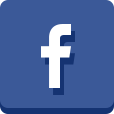 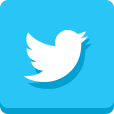 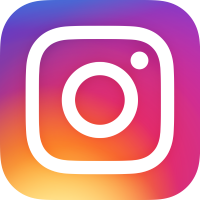 